Сведения об использовании средств бюджета Контрольно-счётной палатой Дубровского района за 2023 годаПредседатель Контрольно-счётной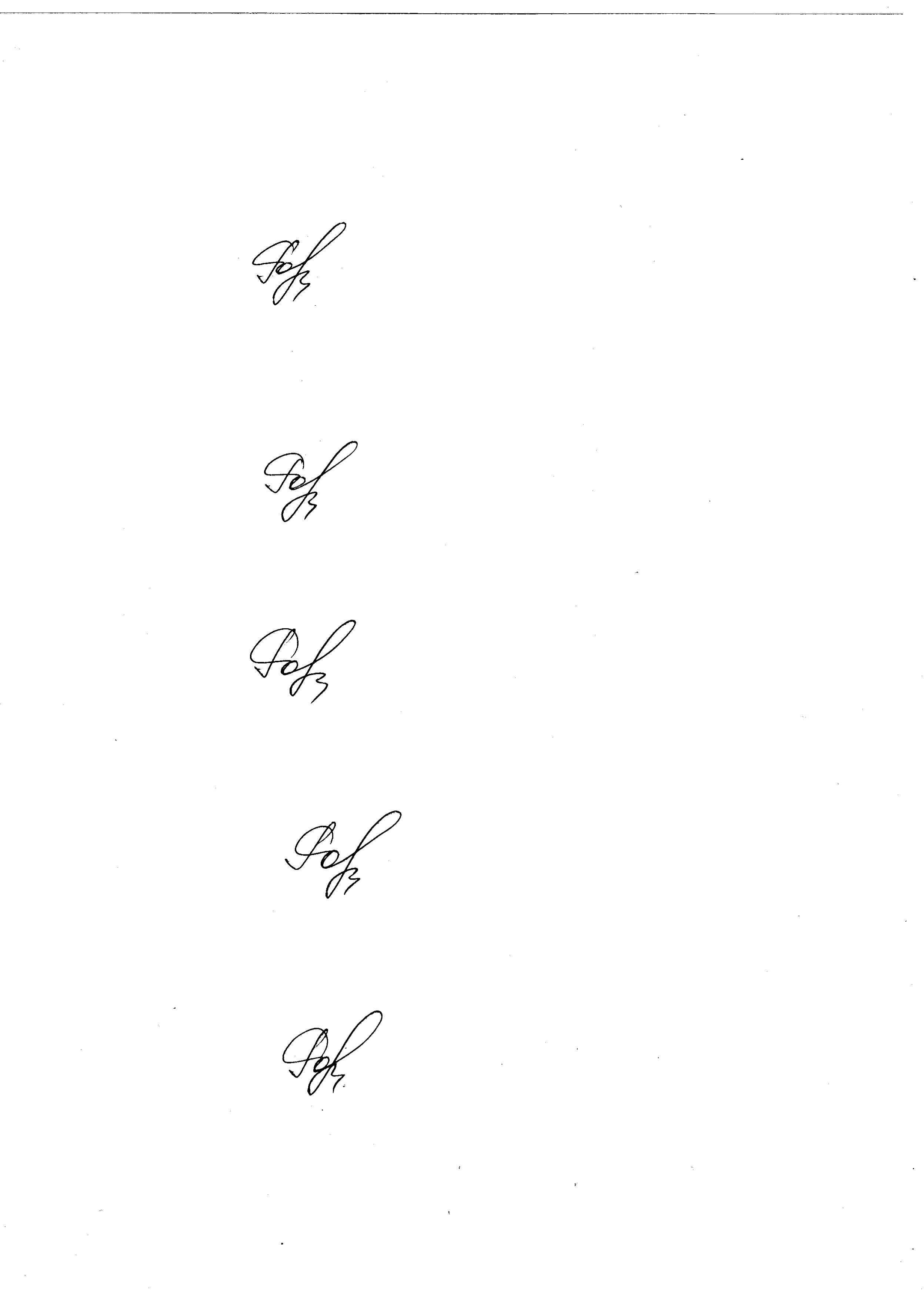 палаты Дубровского района                                                 О.В. РомакинаГлава по БКРазделПодразделЦелевая статьяНаименование целевой статьиВид расходаУтверждено на 2022 годИсполнено за 2022 год90301067000080040Обеспечение деятельности председателя КСП Дубровского района 1000090301067000080040Руководство и управление в сфере установленных функций местного самоуправления20035298,9035298,9090301067000080040Руководство и управление в сфере установленных функций местного самоуправления8530,120,1290301067000084200Реализация переданных полномочий по решению отдельных вопросов местного значения в соответствии с заключенными соглашениями в части осуществления внешнего муниципального финансового контроля 20035000,0035000,0090301067000080050Обеспечение деятельности председателя КСП Дубровского района100805890,97805890,97                                                                                    ВСЕГО                                                                                    ВСЕГО                                                                                    ВСЕГО                                                                                    ВСЕГО                                                                                    ВСЕГО                                                                                    ВСЕГО876189,99876189,99